Cesena, 30/3/22Circolare 107-21 Agli studenti e alle loro famiglie 
ai docenti dei dipartimenti di Elettronica, Informatica, Meccanica e Scienze 
I.S. Pascal Comandini entrambi i plessiOggetto: SEMINARI SUI KERS ELETTRICI I seminari sui KERS (Kinetic Energy Recovery System) elettrici sono un progetto promosso dall’Istituto I.S. PASCAL-COMANDINI, approvato dal collegio docenti, e tenuto dal professore di fisica Di Savino Silvio per acquisire competenze specifiche di materia di indirizzo e competenze di cittadinanza relativamente alle tematiche di educazione ambientale nel quale possono essere contestualizzate le problematiche legate ai sistemi di recupero di energia. Gli incontri partiranno con la prima data, 11 Aprile 2022, a seguire fino al 5 Maggio. Di seguito si riporta il calendario degli incontri:I seminari prevedono 6 incontri, di cui 2 mattutini in presenza (in cui gli alunni sono giustificati come presenti fuori aula) e 4 pomeridiani on line.Per la partecipazione on line verrà inviato il link 10 minuti prima del collegamento. Le lezioni in presenza verranno svolte al mattino in Aula 10 nel laboratorio di Fisica del Comandini.Il costo di partecipazione al corso consta di un contributo di 2euro per ogni ora di lezione ad alunno. Il contributo per seguire l’intero corso è di 12 euro ad alunno così come previsto dal regolamento d’istituto per i progetti di eccellenza. Il corso verrà avviato con un minino di iscritti pari a 13.Per iscriversi al corso basta inviare una mail a silvio.disavino@ispascalcomandini.it, entro il 4 Aprile indicando: nome, cognome, classe, plesso (Pascal o Comandini).Per qualsiasi dubbio contattare il prof. Silvio Di Savino all’indirizzo silvio.disavino@ispascalcomandini.it Il DS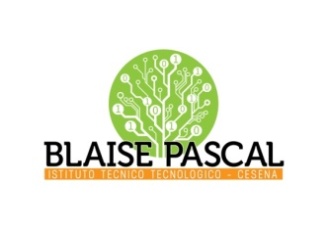 ISTITUTO Superiore 
Pascal-ComandiniP.le Macrelli, 100 
47521 Cesena 
Tel. +39 054722792 
Cod.fisc. 90076540401 - Cod.Mecc. FOIS01100L
FOIS0100L@istruzione.itFOIS0100L@pec.istruzione.it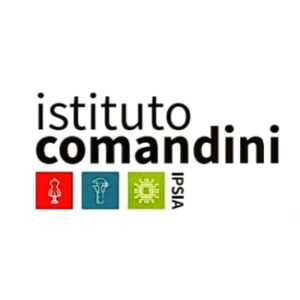 Calendario Seminario (Kers elettrico)Calendario Seminario (Kers elettrico)Calendario Seminario (Kers elettrico)Calendario Seminario (Kers elettrico)Calendario Seminario (Kers elettrico)GiornoOraDocentiModalitàArgomento11/04/2022lunedì15:00-17:00 (2h)Di Savino - LuisiOn lineRecupero di energia contestualizzata in termini di Ambiente, Tecnologia, Economia e Cultura con particolare riferimento ai KERS elettrici21/04/2002venerdì15:00-17:00 (2h)Di Savino - LuisiOn lineIl KERS per bici elettriche e bilancio energetico 27/04/2022mercoledì10:00-11:00(1h)Di SavinoLAB 10ComandiniModelli di sistemi di controllo di KERS elettrici02/05/2022lunedì15:00-17:00 (2h)Di Savino - RanalliOn lineKers elettrici per motoveicoli e auto06/05/2022venerdì15:00-17:00 (2h)Di Savino - RanalliOn lineEsposizione dell’esperienza, sul KERS elettrico, effettuata in un altro istituto di pari grado e indirizzo del Comandini Pascal.Stima dei costi e dell’impatto ambientale del KERS esaminato.11/05/2022mercoledì10:00-11:00(1h)Di SavinoLAB 10ComandiniProspettive e proposte per la progettazione e lo sviluppo di un KERS per veicoli elettrici alPASCAL-COMANDINI